 300012, Тула, пр. Ленина, 92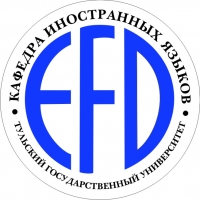 Foreign Languages Department tel.: +7(4872) 25-79-26E-mail:  majolica7@mail.ruУВАЖАЕМЫЕ КОЛЛЕГИ!ФГБОУ ВО «Тульский государственный университет» (300012, г.Тула, пр. Ленина, 92) приглашает вас принять участие 8 февраля 2023 года в XVII Всероссийской очно-заочной научно-практической конференции «Язык – Образование – Современность».Для участия в конференции приглашаются:преподаватели и сотрудники вузов;специалисты образования и науки;молодые ученые, магистранты, аспиранты.На конференции будут обсуждены следующие направления:• Современные технологии обучения иностранным языкам; • Проблемы обучения иностранным языкам в неязыковом вузе;• Теория и методика профессиональной подготовки будущих переводчиков;• Актуальные проблемы языкознания;• Актуальные проблемы теоретической и практической грамматики. Условия участия и публикации статей:Заявки на заочное участие и статьи принимаются до 7 февраля 2023 года включительно.Для участия необходимо предоставить на электронную почту majolica7@mail.ru:Заполненную заявку на участие в формате *.doc или *.docx. Пример названия файла: Иванов_заявкаОформленную статью (на русском или английском языке) в формате *.doc или *.docx. Пример названия файла: Иванов_статья1 .docxПубликация статей БЕСПЛАТНАЯ. Издание сборника «Актуальные проблемы лингвистического образования в высшей школе» планируется в апреле 2023 года. Председатель оргкомитета − зав. каф. иностранных языков ТулГУ, д.п.н., профессор Коннова Зоя Ивановна. Члены оргкомитета: к. пед. наук Семенова Галина Владимировна, к. пед. наук Гладкова Ольга Дмитриевна, к. пед. наук, профессор Бондаренко Маргарита Александровна. Ответственный секретарь – старший преподаватель каф. ин.яз., Задонская Людмила Владимировна. Требования к оформлению статьи:редактор  Word 2003;размер шрифта  – 14; Times New Roman;абзацный отступ  – 1.25 см.;поля  – 2 см. со всех сторон;интервал 1,5Требования к оформлению аннотации и ключевых слов:Аннотация – максимум 50 слов.Ключевые слова – максимум 10 слов.редактор  Word 2003;размер шрифта  – 12; Times New Roman – Italic;абзацный отступ  – .;поля  – . со всех сторон;интервал 1,0. Оформление заголовка статьи:Название статьи на русском языке (заглавные буквы, шрифт жирный, выравнивание по центру);фамилия и инициалы автора/авторов ученая степень, звание, должность (выравнивание по центру);название организации, которую представляет автор (авторы), город;краткая аннотация и ключевые слова (12 шрифт, через 1 интервал, курсив);Ссылки в тексте оформляются в квадратных скобках (например, [3]). Не допускается использование автоматической нумерации сносок.В конце статьи по центру пишется Список литературы, источники (не менее пяти) размещаются по алфавиту.Объем статьи не менее 5 страниц.Просим не включать сложных схем, рисунков, графиков и таблиц. Оргкомитет оставляет за собой право редактирования представленных текстов.Страницы не нумеруются!Пример списка литературы: Список литературы1. Ковшиков В. А., Глухов В. П. Психолингвистика: теория речевой деятельности: учеб. пособие для студентов педвузов. М.: Астрель, 2006. 319 с.  2. Ефимова Т. Н., Кусакин А. В. Охрана и рациональное использование болот в Республике Марий Эл // Проблемы региональной экологии. 2007. № 1. С. 80–86. 3. Дирина А. И. Право военнослужащих Российской Федерации на свободу ассоциаций // Военное право: сетевой журн. 2007. URL: http://www.voennoepravo.ru/node/2149 (дата обращения: 19.09.2021) Для участия в конференции просим заполнить следущую форму заявки:ЗАЯВКАна участие в XVII Всероссийской очно-заочной научно-практической конференции «Язык – Образование – Современность»8 февраля 2023 годаФамилияИмяОтчествоПолное название вузаДолжностьУченое звание, степеньФорма участия (очная, очная с выступлением в секции, заочная с публикацией)Секция конференцииНазвание статьиАдрес электронной почтыДомашний адрес (с индексом)Телефон